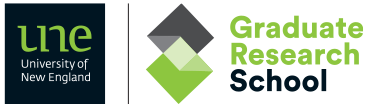 Research Pathways Conference Artwork
Competition
Artist Brief & Expression of InterestARTIST BRIEF
The Research Pathways Conference committee are requesting artistic submissions from UNE research students and staff which will be used by the University of New England for marketing, web and media for the 2024 Research Pathways Conference.Submissions can include various artistic medium such as painting, drawing or photography, and should relate to the Conference theme which is:Building Resilient CommunitiesEligibilityThe 2024 Research Pathways Conference Art Competition is open to artists who are research students and staff of the University of New England.If any participant is under the age of 18 years, they are required to obtain their
parent’s or guardian’s permission to enter and agree to these terms and will be
deemed to have obtained such permission by submitting an entry.
Originality3. 	By submitting an entry, you declare that the entry is your own original work and that you are the copyright holder for that entry.
Permission to Reproduce and Publish4. 	By submitting an entry, you declare that the Research Pathways Conference has your permission to circulate your artwork for the purpose of judging.5. 	The Research Pathways Conference will seek exclusive permission to reproduce and publish the artwork of the winning submission, in part or as a whole. A formal agreement will be required with the artist of the winning submission. Submission Requirements6. 	The creator of the artwork will need to submit:a low-resolution digital copy of the artwork for judging; andthe explanation behind the concept, including how the design relates and
represents the conference theme.7. 	Submissions must be emailed to the Research Pathways Conference Committee via rpc@une.edu.au by Sunday, 23 June 2024. Submissions entered after the closing date will not be considered.8. 	Entrants can only submit 1 design.
Judging9. 	Research Pathways Conference Committee members will judge the entrees by voting for their favourite. The Committee is made up of staff and students from across the University of New England.10. 	The members will be required to adhere to UNE Conflict of Interest Policy.11. 	The design with the most votes, will be deemed the winner.
Prizes12. 	The winner will receive a $250 cash prize, to be paid after a Permission to Reproduce
Artwork Agreement has been entered into with the Research Pathways Conference.Notifications14. 	The artist of the winning design will be notified in writing by the Research Pathways Conference Committee.15. 	A public announcement will also be made in the Graduate Research School Newsletter.EXPRESSION OF INTEREST & ENTRY FORM
Submissions must be emailed to the Research Pathways Conference Committee via rpc@une.edu.au
Consent: I agree that video footage, audio recordings, photographic images, written material and testimonial statements of me or my entry are for free and unrestricted use by the University of New England for marketing, web and media activities including, but not limited to, advertisements, brochures, posters, display screens, social media, for a period of five (5) years from the date below.
Entrant signature:	
Date:	Name:Student Number (if applicable):Address:Contact details (phone and email):Title of Entry:Story of Entry: